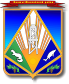 МУНИЦИПАЛЬНОЕ ОБРАЗОВАНИЕХАНТЫ-МАНСИЙСКИЙ РАЙОНХанты-Мансийский автономный округ – ЮграАДМИНИСТРАЦИЯ ХАНТЫ-МАНСИЙСКОГО РАЙОНАП О С Т А Н О В Л Е Н И Еот 25.09.2014        			                                                          № 262г. Ханты-МансийскО внесении изменений в постановлениеадминистрации Ханты-Мансийского района от 30 сентября  2013 года № 239«Об утверждении муниципальной программы  «Комплексное развитиеагропромышленного  комплексаи традиционной  хозяйственной деятельности  коренных малочисленныхнародов Севера Ханты-Мансийского района на 2014 – 2016 годы»	Руководствуясь Бюджетным кодексом Российской Федерации, решением Думы Ханты-Мансийского района от 28 августа 2014 года             № 376 «О бюджете  Ханты-Мансийского района на 2014 год и  плановый период 2015 и 2016 годов», постановлением администрации Ханты-Мансийского района от 09 августа 2013 года № 199 «О целевых программах Ханты-Мансийского района», в целях создания благоприятных условий для   устойчивого развития агропромышленного комплекса и традиционной хозяйственной деятельности коренных  малочисленных народов Севера Ханты-Мансийского района:	1. Внести  в приложение к  постановлению администрации Ханты-Мансийского района от 30 сентября 2013 года  № 239 «Об утверждении муниципальной программы «Комплексное развитие  агропромышленного комплекса и традиционной  хозяйственной  деятельности  коренных малочисленных народов Севера Ханты-Мансийского  района на 2014 – 2016 годы» (далее – Программа) следующие изменения: 		1.1. В разделе 1 «Паспорт муниципальной Программы»:	1.1.1. Строку «Правовое обоснование для разработки муниципальной Программы» изложить в  следующей редакции:«».	1.1.2. Строку «Объемы и источники финансирования муниципальной Программы» изложить в  следующей редакции:«».	1.1.3. Строку «Ожидаемые конечные результаты реализации муниципальной Программы» изложить в  следующей редакции:«».	1.2. Приложения 1, 2 к Программе изложить в новой редакции согласно приложению  к настоящему постановлению.	2. Опубликовать настоящее постановление в газете «Наш район»                и разместить на официальном сайте администрации Ханты-Мансийского района.	3. Настоящее постановление вступает в силу после его официального опубликования (обнародования) и действует до 01 января 2015 года.	4. Контроль за выполнением постановления возложить на первого заместителя главы администрации Ханты-Мансийского района.И.о. главы администрацииХанты-Мансийского района                                                          Т.А.Замятина Приложение  к постановлению администрации Ханты-Мансийского района от 25.09.2014 № 262 «Приложение  1 к ПрограммеСистема показателей, характеризующих результаты реализациимуниципальной  Программы	Наименование муниципальной Программы: «Комплексное развитие  агропромышленного комплекса и традиционной  хозяйственной  деятельности  коренных малочисленных народов Севера Ханты-Мансийского  района на 2014 – 2016 годы».	Муниципальный заказчик – координатор   Программы –  комитет экономической политики администрации Ханты-Мансийского района.Приложение 2 к ПрограммеОсновные программные мероприятия      	* Объем средств на реализацию мероприятий за счет  средств  бюджета автономного округа устанавливается законом Ханты-Мансийского  автономного       округа – Югры о бюджете на очередной  финансовый год. ».Правовое обоснование для разработки  муниципальной ПрограммыФедеральный закон от 11.06.2003 № 74-ФЗ                            «О крестьянском (фермерском ) хозяйстве»;Федеральный закон от 29.12.2006 № 264-ФЗ  «О развитии сельского хозяйства»;Закон Ханты-Мансийского автономного округа – Югры от 16.12.2010 № 228-оз «О наделении органов местного самоуправления муниципальных образований Ханты-Мансийского автономного округа – Югры отдельным государственным полномочием по поддержке             сельскохозяйственного производства (за исключением мероприятий, предусмотренных федеральными целевыми программами)»;Закон Ханты-Мансийского автономного округа – Югры от 31.01.2011 № 8-оз «О наделении органов местного самоуправления муниципальных образований Ханты-Мансийского автономного округа – Югры отдельным государственным полномочием по участию в реализации государственной программы Ханты-Мансийского автономного округа – Югры «Социально-экономическое развитие коренных малочисленных народов Севера Ханты-Мансийского автономного округа – Югры                      на 2014 – 2020 годы»;постановление Правительства Ханты-Мансийского автономного округа – Югры от 09.10.2013 № 420-п                      «О   государственной программе  Ханты-Мансийского автономного округа – Югры «Развитие агропромышленного  комплекса и рынков сельскохозяйственной продукции, сырья                              и продовольствия  в Ханты-Мансийском автономном округе – Югре в 2014 – 2020 годах»;        постановление Правительства Ханты-Мансийского автономного округа – Югры от 03.10.2013 № 398-п                   «О   государственной программе  Ханты-Мансийского автономного округа – Югры  «Социально-экономическое развитие коренных малочисленных  народов Севера Ханты-Мансийского автономного округа – Югры                     на 2014 – 2020  годы»;постановление  администрации Ханты-Мансийского района от 09.08.2013 № 199  «О программах   Ханты-Мансийского района» Объемы и источники финансирова-ния муниципальной Программы общий объем финансирования муниципальной   Программы всего: 428 872,3 тыс. рублей, в том числе:2014 год – 128 265,1 тыс. рублей, в том числе  бюджет района – 12 325,0 тыс. рублей, бюджет автономного        округа – 115 940,1 тыс. рублей;2015 год – 155 053,6 тыс. рублей, в том числе  бюджет района – 10 000,0 тыс. рублей, бюджет автономного      округа – 145 053,6  тыс. рублей;2016 год – 145 553,6 тыс. рублей, в том числе  бюджет района – 10 000,0 тыс. рублей, бюджет автономного     округа – 135 553,6 тыс. рублейОжидаемые конечные  результаты реализации  муниципальной  Программыувеличение к 2016 году: производства мяса – до 1 102 тонны (2013 – 960 тонн) или  на 14,7 %;производства молока – до 5 877 тонн (2013 – 5 648 тонн) или на 4,1%;производства картофеля – до 8 009 тонн (2013 –                      7 906 тонн) или на 1,3 %;производства  овощей – до 2 970 тонн (2013 год –                            2 832 тонны) или на  4,8 %;объема вылова рыбы – до 2 795 тонн (2013 – 2 765 тонн) или на 1,1%;заготовки ягод – до 250 тонн (2013 – 451,3 тонны)                        или   55,3% от уровня 2013 года;заготовки грибов – до 60 тонн (2013 – 44,8 тонны)                       или   74,6% от уровня 2013 года;заготовки кедрового ореха – до 100 тонн (2013 –                   95,8 тонны ) или на 4,3 %;количества работающих – до 340 человек (2013 –                      300 человек) или на 13,3%;количества построенных (реконструированных)  объектов – 11 единиц№ п/пНаименование показателей, результатовБазовый показатель              на начало реализации муниципальной Программы(факт 2013 года)Значения показателя по годамЗначения показателя по годамЗначения показателя по годамЦелевое значение показателя      на момент окончания действия муниципальной Программы№ п/пНаименование показателей, результатовБазовый показатель              на начало реализации муниципальной Программы(факт 2013 года)2014 год2015 год2016 годЦелевое значение показателя      на момент окончания действия муниципальной Программы12345671. Показатели непосредственных результатов1. Показатели непосредственных результатов1. Показатели непосредственных результатов1. Показатели непосредственных результатов1. Показатели непосредственных результатов1. Показатели непосредственных результатов1. Показатели непосредственных результатов1.1.Поголовье крупного рогатого скота, голов2 6232 6702 7202 8002 8001.2.В том числе  коров, голов1 2371 2601 2801 3001 3001.3.Поголовье свиней, голов2 1342 2002 3002 5002 5001.4.Производство мяса, тонн9601 0051 0651 1021 1021.5.Производства молока, тонн5 6485 6995 7895 8775 8771.6.Валовой сбор картофеля, тонн7 9067 9707 9928 0098 0091.7.Валовой сбор овощей, тонн2 8322 8752 9472 9702 9701.8.Вылов рыбы, тонн2 7652 7702 7802 7952 7951.9.Заготовка ягод, тонн451,32352402502501.10.Заготовка  грибов, тонн44,8505560601.11.Заготовка кедрового ореха, тонн95,81001051101102. Показатели конечных результатов2. Показатели конечных результатов2. Показатели конечных результатов2. Показатели конечных результатов2. Показатели конечных результатов2. Показатели конечных результатов2. Показатели конечных результатов2.1.Количество построенных (реконструированных) сельскохозяйственных объектов, единиц26911112.2.Количество работающих                              в отрасли сельского хозяйства, человек3003153253403402.3.Объем валовой продукции сельского хозяйства                         на 10 тыс. человек, тыс. рублей378,0418,0449,0474,0474,0№п/п№п/пМероприятия  муниципальной ПрограммыМуниципаль-ный заказчикИсточники финансиро-ванияИсточники финансиро-ванияФинансовые затраты на реализацию(тыс. рублей)Финансовые затраты на реализацию(тыс. рублей)Финансовые затраты на реализацию(тыс. рублей)Финансовые затраты на реализацию(тыс. рублей)Финансовые затраты на реализацию(тыс. рублей)Финансовые затраты на реализацию(тыс. рублей)Финансовые затраты на реализацию(тыс. рублей)Финансовые затраты на реализацию(тыс. рублей)Финансовые затраты на реализацию(тыс. рублей)Финансовые затраты на реализацию(тыс. рублей)Исполнители муниципальной Программы№п/п№п/пМероприятия  муниципальной ПрограммыМуниципаль-ный заказчикИсточники финансиро-ванияИсточники финансиро-ваниявсеговсегов том числе:в том числе:в том числе:в том числе:в том числе:в том числе:в том числе:в том числе:Исполнители муниципальной Программы№п/п№п/пМероприятия  муниципальной ПрограммыМуниципаль-ный заказчикИсточники финансиро-ванияИсточники финансиро-ваниявсеговсего2014 год2014 год2014 год2015 год2015 год2016 год2016 год2016 годИсполнители муниципальной Программы11234455666778889Цель: создание  условий для устойчивого развития  агропромышленного комплекса и традиционной хозяйственной  деятельности коренных малочисленных народов Севера, направленное  на создание дополнительных рабочих мест путем развития производства сельскохозяйственной продукции, рыбодобычи и рыбопереработки, заготовки  и переработки продукции  традиционной хозяйственной деятельности.Задачи:Цель: создание  условий для устойчивого развития  агропромышленного комплекса и традиционной хозяйственной  деятельности коренных малочисленных народов Севера, направленное  на создание дополнительных рабочих мест путем развития производства сельскохозяйственной продукции, рыбодобычи и рыбопереработки, заготовки  и переработки продукции  традиционной хозяйственной деятельности.Задачи:Цель: создание  условий для устойчивого развития  агропромышленного комплекса и традиционной хозяйственной  деятельности коренных малочисленных народов Севера, направленное  на создание дополнительных рабочих мест путем развития производства сельскохозяйственной продукции, рыбодобычи и рыбопереработки, заготовки  и переработки продукции  традиционной хозяйственной деятельности.Задачи:Цель: создание  условий для устойчивого развития  агропромышленного комплекса и традиционной хозяйственной  деятельности коренных малочисленных народов Севера, направленное  на создание дополнительных рабочих мест путем развития производства сельскохозяйственной продукции, рыбодобычи и рыбопереработки, заготовки  и переработки продукции  традиционной хозяйственной деятельности.Задачи:Цель: создание  условий для устойчивого развития  агропромышленного комплекса и традиционной хозяйственной  деятельности коренных малочисленных народов Севера, направленное  на создание дополнительных рабочих мест путем развития производства сельскохозяйственной продукции, рыбодобычи и рыбопереработки, заготовки  и переработки продукции  традиционной хозяйственной деятельности.Задачи:Цель: создание  условий для устойчивого развития  агропромышленного комплекса и традиционной хозяйственной  деятельности коренных малочисленных народов Севера, направленное  на создание дополнительных рабочих мест путем развития производства сельскохозяйственной продукции, рыбодобычи и рыбопереработки, заготовки  и переработки продукции  традиционной хозяйственной деятельности.Задачи:Цель: создание  условий для устойчивого развития  агропромышленного комплекса и традиционной хозяйственной  деятельности коренных малочисленных народов Севера, направленное  на создание дополнительных рабочих мест путем развития производства сельскохозяйственной продукции, рыбодобычи и рыбопереработки, заготовки  и переработки продукции  традиционной хозяйственной деятельности.Задачи:Цель: создание  условий для устойчивого развития  агропромышленного комплекса и традиционной хозяйственной  деятельности коренных малочисленных народов Севера, направленное  на создание дополнительных рабочих мест путем развития производства сельскохозяйственной продукции, рыбодобычи и рыбопереработки, заготовки  и переработки продукции  традиционной хозяйственной деятельности.Задачи:Цель: создание  условий для устойчивого развития  агропромышленного комплекса и традиционной хозяйственной  деятельности коренных малочисленных народов Севера, направленное  на создание дополнительных рабочих мест путем развития производства сельскохозяйственной продукции, рыбодобычи и рыбопереработки, заготовки  и переработки продукции  традиционной хозяйственной деятельности.Задачи:Цель: создание  условий для устойчивого развития  агропромышленного комплекса и традиционной хозяйственной  деятельности коренных малочисленных народов Севера, направленное  на создание дополнительных рабочих мест путем развития производства сельскохозяйственной продукции, рыбодобычи и рыбопереработки, заготовки  и переработки продукции  традиционной хозяйственной деятельности.Задачи:Цель: создание  условий для устойчивого развития  агропромышленного комплекса и традиционной хозяйственной  деятельности коренных малочисленных народов Севера, направленное  на создание дополнительных рабочих мест путем развития производства сельскохозяйственной продукции, рыбодобычи и рыбопереработки, заготовки  и переработки продукции  традиционной хозяйственной деятельности.Задачи:Цель: создание  условий для устойчивого развития  агропромышленного комплекса и традиционной хозяйственной  деятельности коренных малочисленных народов Севера, направленное  на создание дополнительных рабочих мест путем развития производства сельскохозяйственной продукции, рыбодобычи и рыбопереработки, заготовки  и переработки продукции  традиционной хозяйственной деятельности.Задачи:Цель: создание  условий для устойчивого развития  агропромышленного комплекса и традиционной хозяйственной  деятельности коренных малочисленных народов Севера, направленное  на создание дополнительных рабочих мест путем развития производства сельскохозяйственной продукции, рыбодобычи и рыбопереработки, заготовки  и переработки продукции  традиционной хозяйственной деятельности.Задачи:Цель: создание  условий для устойчивого развития  агропромышленного комплекса и традиционной хозяйственной  деятельности коренных малочисленных народов Севера, направленное  на создание дополнительных рабочих мест путем развития производства сельскохозяйственной продукции, рыбодобычи и рыбопереработки, заготовки  и переработки продукции  традиционной хозяйственной деятельности.Задачи:Цель: создание  условий для устойчивого развития  агропромышленного комплекса и традиционной хозяйственной  деятельности коренных малочисленных народов Севера, направленное  на создание дополнительных рабочих мест путем развития производства сельскохозяйственной продукции, рыбодобычи и рыбопереработки, заготовки  и переработки продукции  традиционной хозяйственной деятельности.Задачи:Цель: создание  условий для устойчивого развития  агропромышленного комплекса и традиционной хозяйственной  деятельности коренных малочисленных народов Севера, направленное  на создание дополнительных рабочих мест путем развития производства сельскохозяйственной продукции, рыбодобычи и рыбопереработки, заготовки  и переработки продукции  традиционной хозяйственной деятельности.Задачи:Цель: создание  условий для устойчивого развития  агропромышленного комплекса и традиционной хозяйственной  деятельности коренных малочисленных народов Севера, направленное  на создание дополнительных рабочих мест путем развития производства сельскохозяйственной продукции, рыбодобычи и рыбопереработки, заготовки  и переработки продукции  традиционной хозяйственной деятельности.Задачи:Задача 1. Поддержка сельскохозяйственного производстваЗадача 1. Поддержка сельскохозяйственного производстваЗадача 1. Поддержка сельскохозяйственного производстваЗадача 1. Поддержка сельскохозяйственного производстваЗадача 1. Поддержка сельскохозяйственного производстваЗадача 1. Поддержка сельскохозяйственного производстваЗадача 1. Поддержка сельскохозяйственного производстваЗадача 1. Поддержка сельскохозяйственного производстваЗадача 1. Поддержка сельскохозяйственного производстваЗадача 1. Поддержка сельскохозяйственного производстваЗадача 1. Поддержка сельскохозяйственного производстваЗадача 1. Поддержка сельскохозяйственного производстваЗадача 1. Поддержка сельскохозяйственного производстваЗадача 1. Поддержка сельскохозяйственного производстваЗадача 1. Поддержка сельскохозяйственного производстваЗадача 1. Поддержка сельскохозяйственного производстваЗадача 1. Поддержка сельскохозяйственного производства1.1.1.1.Предоставление  субсидий  в целях возмещения затрат в связи с выполнением работ                          по строительству и реконструкции сельскохозяйственных объектовна территории  Ханты-Мансийского районаадминистрация Ханты-Мансийского районавсеговсего24 700,024 700,04 900,04 900,09 900,09 900,09 900,09 900,09 900,09 900,0администрация Ханты-Мансийского района(комитет экономической политики, департамент  архитектуры, строительства               и ЖКХ)  (далее – администрация района)1.1.1.1.Предоставление  субсидий  в целях возмещения затрат в связи с выполнением работ                          по строительству и реконструкции сельскохозяйственных объектовна территории  Ханты-Мансийского районаадминистрация Ханты-Мансийского районабюджет районабюджет района24 700,024 700,04 900,04 900,09 900,09 900,09 900,09 900,09 900,09 900,0администрация Ханты-Мансийского района(комитет экономической политики, департамент  архитектуры, строительства               и ЖКХ)  (далее – администрация района)1.2.1.2.Предоставление субсидий  на компенсацию затрат  по  доставке грубых кормовадминистрация Ханты-Мансийского районавсеговсего4 125,04 125,04 125,04 125,0000000администрация района1.2.1.2.Предоставление субсидий  на компенсацию затрат  по  доставке грубых кормовадминистрация Ханты-Мансийского районабюджет районабюджет района4 125,04 125,04 125,04 125,0000000администрация района1.3.1.3.Предоставление субсидий  на производство                      и реализацию продукции  животноводства, растениеводстваадминистрация Ханты-Мансийского районавсеговсего311 660,8311 660,885 789,085 789,0117 685,9117 685,9117 685,9108 185,9108 185,9108 185,9администрация района1.3.1.3.Предоставление субсидий  на производство                      и реализацию продукции  животноводства, растениеводстваадминистрация Ханты-Мансийского районабюджет автономного округабюджет автономного округа311 660,8311 660,885 789,085 789,0117 685,9117 685,9117 685,9108 185,9108 185,9108 185,9администрация района1.4.1.4.Предоставление субсидий на содержание поголовья коров чистопородного  мясного скотаадминистрация Ханты-Мансийского районавсеговсего4 018,24 018,21 629,01 629,01 194,61 194,61 194,61 194,61 194,61 194,6администрация района1.4.1.4.Предоставление субсидий на содержание поголовья коров чистопородного  мясного скотаадминистрация Ханты-Мансийского районабюджет автономного округабюджет автономного округа4 018,24 018,21 629,01 629,01 194,61 194,61 194,61 194,61 194,61 194,6администрация района1.5.1.5.Предоставление субсидий на  развитие материально-технической базы малых форм хозяйствования (за исключением личных подсобных хозяйств)администрация Ханты-Мансийского районавсеговсего11 944,711 944,73 944,73 944,74 000,04 000,04 000,04 000,04 000,04 000,0администрация района1.5.1.5.Предоставление субсидий на  развитие материально-технической базы малых форм хозяйствования (за исключением личных подсобных хозяйств)администрация Ханты-Мансийского районабюджет автономного округабюджет автономного округа11 944,711 944,73 944,73 944,74 000,04 000,04 000,04 000,04 000,04 000,0администрация района1.6.1.6.Информационная поддержка инвестиционных проектов, оказание методической помощи                          в составлении бизнес-планов и технико-экономических обоснований проектовадминистрация Ханты-Мансийского районабез финансиро-ваниябез финансиро-ваниякомитет экономической политики1.7.1.7.Формирование базы данных  крестьянских (фермерских) хозяйств и сельскохозяйственных организаций – получателей муниципальной поддержкиадминистрация Ханты-Мансийского районабез финансиро-ваниябез финансиро-ваниякомитет экономической политики1.8.1.8.Организация и проведение праздника «День работников сельского хозяйства и перерабатывающей промышленности»всеговсего300,0300,0100,0100,0100,0100,0100,0100,0100,0100,0администрация района 1.8.1.8.Организация и проведение праздника «День работников сельского хозяйства и перерабатывающей промышленности»бюджет районабюджет района300,0300,0100,0100,0100,0100,0100,0100,0100,0100,0администрация района Итого по задаче 1всеговсего356 748,7356 748,7100 487,7100 487,7132 880,5132 880,5132 880,5123 380,5123 380,5123 380,5Итого по задаче 1бюджет автономного округабюджет автономного округа327 623,7327 623,791 362,791 362,7122 880,5122 880,5122 880,5113 380,5113 380,5113 380,5Итого по задаче 1бюджет районабюджет района29 125,029 125,09 125,09 125,010 000,010 000,010 000,010 000,010 000,010 000,0Задача 2. Развитие традиционных видов хозяйственной  деятельностиЗадача 2. Развитие традиционных видов хозяйственной  деятельностиЗадача 2. Развитие традиционных видов хозяйственной  деятельностиЗадача 2. Развитие традиционных видов хозяйственной  деятельностиЗадача 2. Развитие традиционных видов хозяйственной  деятельностиЗадача 2. Развитие традиционных видов хозяйственной  деятельностиЗадача 2. Развитие традиционных видов хозяйственной  деятельностиЗадача 2. Развитие традиционных видов хозяйственной  деятельностиЗадача 2. Развитие традиционных видов хозяйственной  деятельностиЗадача 2. Развитие традиционных видов хозяйственной  деятельностиЗадача 2. Развитие традиционных видов хозяйственной  деятельностиЗадача 2. Развитие традиционных видов хозяйственной  деятельностиЗадача 2. Развитие традиционных видов хозяйственной  деятельностиЗадача 2. Развитие традиционных видов хозяйственной  деятельностиЗадача 2. Развитие традиционных видов хозяйственной  деятельностиЗадача 2. Развитие традиционных видов хозяйственной  деятельностиЗадача 2. Развитие традиционных видов хозяйственной  деятельности2.1.Предоставление субсидий  на  производство                    и реализацию продукции рыболовстваПредоставление субсидий  на  производство                    и реализацию продукции рыболовстваадминистрация Ханты-Мансийского районавсеговсего34 911,334 911,313 349,713 349,710 780,810 780,810 780,810 780,810 780,810 780,8администрация района2.1.Предоставление субсидий  на  производство                    и реализацию продукции рыболовстваПредоставление субсидий  на  производство                    и реализацию продукции рыболовстваадминистрация Ханты-Мансийского районабюджет автономного округабюджет автономного округа34 911,334 911,313 349,713 349,710 780,810 780,810 780,810 780,810 780,810 780,8администрация района2.2.Предоставление субсидий  на продукцию дикоросовПредоставление субсидий  на продукцию дикоросовадминистрация Ханты-Мансийского районавсеговсего9 482,49 482,44 000,04 000,02 741,22 741,22 741,22 741,22 741,22 741,2администрация района2.2.Предоставление субсидий  на продукцию дикоросовПредоставление субсидий  на продукцию дикоросовадминистрация Ханты-Мансийского районабюджет автономного округабюджет автономного округа9 482,49 482,44 000,04 000,02 741,22 741,22 741,22 741,22 741,22 741,22.3.Предоставление субсидий  на продукцию традиционной хозяйственной деятельности (пушнина, мясо диких животных, боровая дичь)Предоставление субсидий  на продукцию традиционной хозяйственной деятельности (пушнина, мясо диких животных, боровая дичь)администрация Ханты-Мансийского районавсеговсего8 560,48 560,41 971,21 971,23 294,63 294,63 294,63 294,63 294,63 294,6администрация района2.3.Предоставление субсидий  на продукцию традиционной хозяйственной деятельности (пушнина, мясо диких животных, боровая дичь)Предоставление субсидий  на продукцию традиционной хозяйственной деятельности (пушнина, мясо диких животных, боровая дичь)администрация Ханты-Мансийского районабюджет автономного округабюджет автономного округа8 560,48 560,41 971,21 971,23 294,63 294,63 294,63 294,63 294,63 294,6администрация района2.4.Предоставление субсидий юридическим и физическим лицам из числа коренных малочисленных народов Севера, осуществляющим традиционную хозяйственную деятельность,          Предоставление субсидий юридическим и физическим лицам из числа коренных малочисленных народов Севера, осуществляющим традиционную хозяйственную деятельность,          администрация Ханты-Мансийского районавсеговсего14 839,214 839,24 946,44 946,44 946,44 946,44 946,44 946,44 946,44 946,4администрация района2.4.Предоставление субсидий юридическим и физическим лицам из числа коренных малочисленных народов Севера, осуществляющим традиционную хозяйственную деятельность,          Предоставление субсидий юридическим и физическим лицам из числа коренных малочисленных народов Севера, осуществляющим традиционную хозяйственную деятельность,          администрация Ханты-Мансийского районабюджет автономного округабюджет автономного округа14 839,214 839,24 946,44 946,44 946,44 946,44 946,44 946,44 946,44 946,4администрация районана обустройство земельных участков территорий традиционного природопользования, территорий (акваторий), предназначенных для пользования объектами животного мира, водными, биологическими ресурсами, на приобретение материально-технических средств,                             на приобретение северных оленейна обустройство земельных участков территорий традиционного природопользования, территорий (акваторий), предназначенных для пользования объектами животного мира, водными, биологическими ресурсами, на приобретение материально-технических средств,                             на приобретение северных оленей2.5.Предоставление финансовой помощи молодым специалистам из числа коренных малочисленных народов Севера, выезжающим на работу в места традиционного проживания и традиционной хозяйственной деятельности, на обустройство бытаПредоставление финансовой помощи молодым специалистам из числа коренных малочисленных народов Севера, выезжающим на работу в места традиционного проживания и традиционной хозяйственной деятельности, на обустройство бытаадминистрация Ханты-Мансийского районавсеговсего800,0800,0200,0200,0300,0300,0300,0300,0300,0300,0администрация района2.5.Предоставление финансовой помощи молодым специалистам из числа коренных малочисленных народов Севера, выезжающим на работу в места традиционного проживания и традиционной хозяйственной деятельности, на обустройство бытаПредоставление финансовой помощи молодым специалистам из числа коренных малочисленных народов Севера, выезжающим на работу в места традиционного проживания и традиционной хозяйственной деятельности, на обустройство бытаадминистрация Ханты-Мансийского районабюджет автономного округабюджет автономного округа800,0800,0200,0200,0300,0300,0300,0300,0300,0300,0администрация района2.6.Компенсация расходов на оплату обучения правилам безопасного обращения с оружием, проезда к месту нахождения организации, имеющей право  проводить подготовку лиц в целях изучения правил безопасности при обращении                   с оружиемКомпенсация расходов на оплату обучения правилам безопасного обращения с оружием, проезда к месту нахождения организации, имеющей право  проводить подготовку лиц в целях изучения правил безопасности при обращении                   с оружиемадминистрация Ханты-Мансийского районавсеговсего30,030,010,010,010,010,010,010,010,010,0администрация района2.6.Компенсация расходов на оплату обучения правилам безопасного обращения с оружием, проезда к месту нахождения организации, имеющей право  проводить подготовку лиц в целях изучения правил безопасности при обращении                   с оружиемКомпенсация расходов на оплату обучения правилам безопасного обращения с оружием, проезда к месту нахождения организации, имеющей право  проводить подготовку лиц в целях изучения правил безопасности при обращении                   с оружиемадминистрация Ханты-Мансийского районабюджет автономного округабюджет автономного округа30,030,010,010,010,010,010,010,010,010,0администрация районаИтого по задаче 2Итого по задаче 2всеговсего68 623,368 623,324 477,324 477,322 073,022 073,022 073,022 073,022 073,022 073,0Итого по задаче 2Итого по задаче 2бюджет автономного округабюджет автономного округа68 623,368 623,324 477,324 477,322 073,022 073,022 073,022 073,022 073,022 073,0Задача 3. Защита населения от болезней, общих для человека и животныхЗадача 3. Защита населения от болезней, общих для человека и животныхЗадача 3. Защита населения от болезней, общих для человека и животныхЗадача 3. Защита населения от болезней, общих для человека и животныхЗадача 3. Защита населения от болезней, общих для человека и животныхЗадача 3. Защита населения от болезней, общих для человека и животныхЗадача 3. Защита населения от болезней, общих для человека и животныхЗадача 3. Защита населения от болезней, общих для человека и животныхЗадача 3. Защита населения от болезней, общих для человека и животныхЗадача 3. Защита населения от болезней, общих для человека и животныхЗадача 3. Защита населения от болезней, общих для человека и животныхЗадача 3. Защита населения от болезней, общих для человека и животныхЗадача 3. Защита населения от болезней, общих для человека и животныхЗадача 3. Защита населения от болезней, общих для человека и животныхЗадача 3. Защита населения от болезней, общих для человека и животныхЗадача 3. Защита населения от болезней, общих для человека и животныхЗадача 3. Защита населения от болезней, общих для человека и животных3.1.Обеспечение осуществления отлова, транспортировки , учета, содержания,   умерщвления, утилизации безнадзорных и бродячих животныхОбеспечение осуществления отлова, транспортировки , учета, содержания,   умерщвления, утилизации безнадзорных и бродячих животныхадминистрация Ханты-Мансийского районаадминистрация Ханты-Мансийского районавсеговсего600,3600,3400,1400,1400,1100,1100,1100,1100,1департамент  строительства архитектуры ЖКХ3.1.Обеспечение осуществления отлова, транспортировки , учета, содержания,   умерщвления, утилизации безнадзорных и бродячих животныхОбеспечение осуществления отлова, транспортировки , учета, содержания,   умерщвления, утилизации безнадзорных и бродячих животныхадминистрация Ханты-Мансийского районаадминистрация Ханты-Мансийского районабюджет автономного округабюджет автономного округа300,3300,3100,1100,1100,1100,1100,1100,1100,1департамент  строительства архитектуры ЖКХ3.1.Обеспечение осуществления отлова, транспортировки , учета, содержания,   умерщвления, утилизации безнадзорных и бродячих животныхОбеспечение осуществления отлова, транспортировки , учета, содержания,   умерщвления, утилизации безнадзорных и бродячих животныхадминистрация Ханты-Мансийского районаадминистрация Ханты-Мансийского районабюджет районабюджет района300,0300,0300,0300,0300,00000департамент  строительства архитектуры ЖКХ3.2.Предоставление субсидий на возмещение затрат     по отлову и содержанию безнадзорных животных на территории Ханты-Мансийского районаПредоставление субсидий на возмещение затрат     по отлову и содержанию безнадзорных животных на территории Ханты-Мансийского районаадминистрация Ханты-Мансийского районаадминистрация Ханты-Мансийского районавсеговсего2 900,02 900,02 900,02 900,02 900,0департамент  строительства архитектуры ЖКХ3.2.Предоставление субсидий на возмещение затрат     по отлову и содержанию безнадзорных животных на территории Ханты-Мансийского районаПредоставление субсидий на возмещение затрат     по отлову и содержанию безнадзорных животных на территории Ханты-Мансийского районаадминистрация Ханты-Мансийского районаадминистрация Ханты-Мансийского районабюджет районабюджет района2 900,02 900,02 900,02 900,02 900,0департамент  строительства архитектуры ЖКХИтого по задаче 3Итого по задаче 3всеговсего3 503,33 503,33 300,13 300,13 300,1100,1100,1100,1100,1Итого по задаче 3Итого по задаче 3бюджет автономного округабюджет автономного округа300,3300,3100,1100,1100,1100,1100,1100,1100,1Итого по задаче 3Итого по задаче 3бюджет районабюджет района3 200,03 200,03 200,03 200,03 200,0Итого по Программе средствИтого по Программе средствИтого по Программе средствИтого по Программе средствИтого по Программе средстввсеговсего428 872,3428 872,3128 265,1128 265,1128 265,1155 053,6155 053,6145 553,6145 553,6Итого по Программе средствИтого по Программе средствИтого по Программе средствИтого по Программе средствИтого по Программе средствбюджетавтономного округабюджетавтономного округа396 547,3396 547,3115 940,1115 940,1115 940,1145 053,6145 053,6135 553,6135 553,6Итого по Программе средствИтого по Программе средствИтого по Программе средствИтого по Программе средствИтого по Программе средствбюджет районабюджет района32 325,032 325,012 325,012 325,012 325,010 00010 00010 00010 000